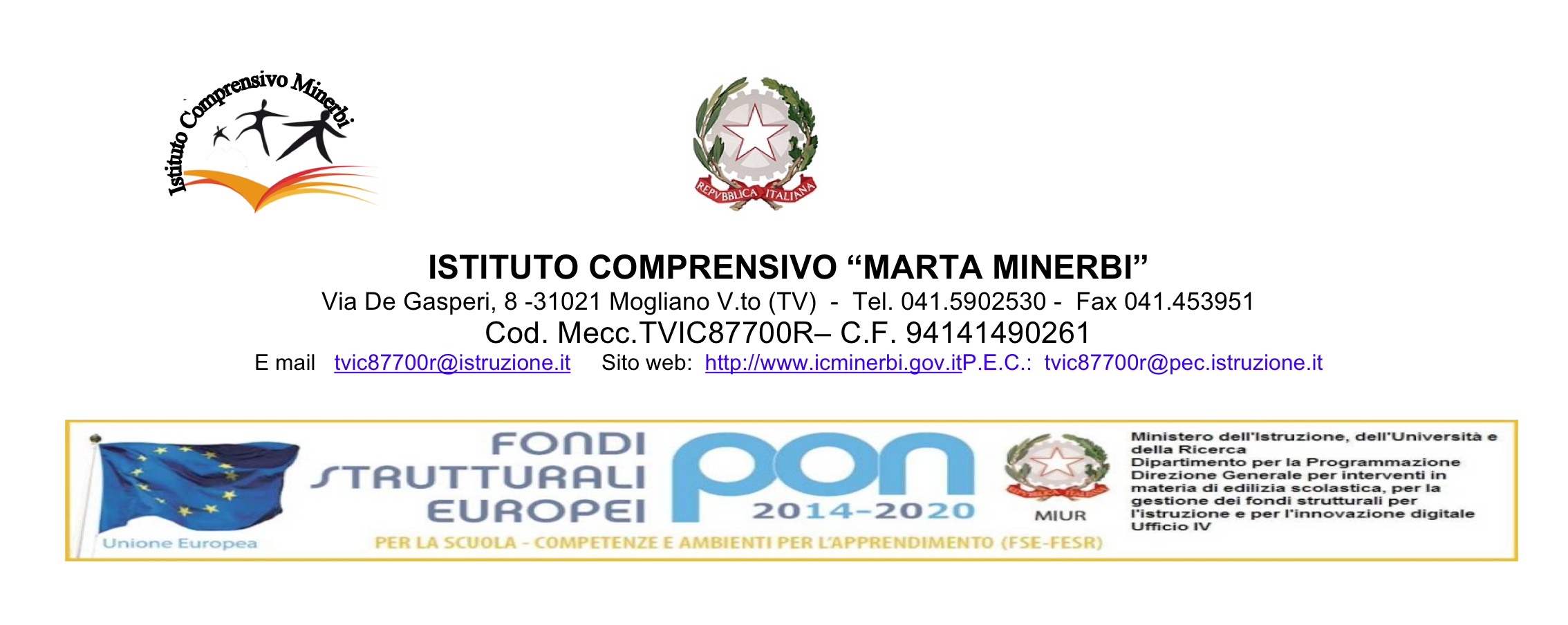 Circolare n. 23                                                                     Mogliano Veneto, 21/09/2017Agli Insegnanti Ai CoordinatoriAgli alunni Al personale A.T.AScuola Secondaria di 1° gradoAl D.S.G.A.Sito WEBOggetto: Autorizzazione uscita autonomaChiedo cortesemente agli insegnanti di consegnare agli allievi il modulo riguardante l’autorizzazione al rientro a casa degli alunni senza accompagnatore.I docenti coordinatori avranno cura di ritirare i tagliandi che dovranno essere restituiti ENTRO e NON OLTRE lunedì 2 ottobre 2017Ricordo che il modulo dovrà essere firmato da entrambi i genitori.Ringrazio per la collaborazione.Il Dirigente Scolastico                                                                           Marilisa Campagnaro